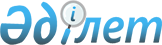 Қазақстан Республикасы Үкiметінiң 1998 жылғы 1 қазандағы N 983 қаулысына
өзгерiс енгiзу туралы
					
			Күшін жойған
			
			
		
					Қазақстан Республикасы Үкіметінің қаулысы. 2002 жылғы 2 қазан N 1083.
Күші жойылды - ҚР Үкіметінің 2003.02.25. N 202 қаулысымен.      Қазақстан Республикасының Үкiметi қаулы етеді: 

      1. "Экономикалық саясат жөнiндегi кеңес құру туралы" Қазақстан Республикасы Үкiметiнің 1998 жылғы 1 қазандағы N 983  қаулысына  мынадай өзгерiс енгiзiлсiн: 

      1-тармақтағы Экономикалық саясат жөнiндегi кеңестiң құрамы мынадай жаңа редакцияда жазылсын: "Павлов                    - Қазақстан Республикасы 

Александр Сергеевич          Премьер-Министрiнің 

                             бiрiншi орынбасары, жетекші Кеңестiң мүшелерi: Мәсiмов                    - Қазақстан Республикасы 

Кәрім Қажымқанұлы            Премьер-Министрiнің 

                             орынбасары Есiмов                     - Қазақстан Республикасы 

Ахметжан Смағұлұлы           Премьер-Министрiнің 

                             орынбасары - Қазақстан 

                             Республикасының Ауыл 

                             шаруашылығы министрі Марченко                   - Қазақстан Республикасының 

Григорий Александрович       Ұлттық Банкiнiң Төрағасы 

                             (келiсiм бойынша) Келiмбетов                 - Қазақстан Республикасының 

Қайрат Нематұлы              Экономика және бюджеттiк 

                             жоспарлау министрі Кәкiмжанов                 - Қазақстан Республикасының 

Зейнолла Халидоллаұлы        Қаржы министрі Есенбаев                   - Қазақстан Республикасының 

Мәжит Төлеубекұлы            Индустрия және сауда министрi Қарағұсова                 - Қазақстан Республикасының Еңбек 

Гүлжан Жанпейiсқызы          және халықты әлеуметтiк қорғау 

                             министрi Өтембаев                   - Қазақстан Республикасы 

Ержан Әбiлқайырұлы           Президентiнің Әкiмшiлігі 

                             Басшысының орынбасары 

                             (келiсiм бойынша) Досаев                     - Қазақстан Республикасы 

Ерболат Асқарбекұлы          Табиғи монополияларды реттеу және 

                             бәсекелестікті қорғау агенттiгiнің 

                             төрағасы Смайылов                   - Қазақстан Республикасы Статистика 

Әлихан Асханұлы              жөніндегі агенттiгiнің төрағасы".       2. Осы қаулы қол қойылған күнінен бастап күшіне енедi.       Қазақстан Республикасының 

      Премьер-Министрі 
					© 2012. Қазақстан Республикасы Әділет министрлігінің «Қазақстан Республикасының Заңнама және құқықтық ақпарат институты» ШЖҚ РМК
				